EQUAL OPPORTUNITIES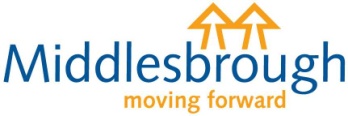 RECRUITMENT MONITORING FORMIt is the policy of Middlesbrough Council to provide equal employment opportunities and consideration will be given to all suitably experienced and qualified applicants irrespective of disability, gender, race, religion or belief, age, sexual orientation, marital or civil partnership status.In order to help us to monitor this policy, please complete the details below.The information you provide will be used solely for statistical analysis and will be treated as strictly confidential.Thank you for your assistance.Please print legibly, using capital letters or numeric characters, as this application will be scanned.